Publicado en España el 12/02/2019 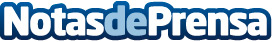 El éxito de Pitaya Franquicia¿Qué es Pitaya franquicia? El ambiente en el que se encuentra la empresa Pitaya, proviene de la cultura Street food de Tailandia, y es allí donde nace la franquiciaDatos de contacto:Alvaro Gordo951650484Nota de prensa publicada en: https://www.notasdeprensa.es/el-exito-de-pitaya-franquicia Categorias: Internacional Nacional Franquicias Gastronomía Viaje Restauración http://www.notasdeprensa.es